Samodzielny Publiczny Zakład Opieki Zdrowotnej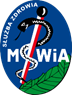 Ministerstwa Spraw Wewnętrznych i Administracji we Wrocławiuul. Ołbińska 32, 50 – 233 Wrocław Wrocław, dn. 04.10.2023r. Sygnatura postępowania: ZZ-ZP-2375 – 26/23             Dot.: przetargu nieograniczonego na dostawę opatrunków tradycyjnych i specjalistycznych w podziale na zadaniaWYJAŚNIENIA TREŚCI SWZDziałając na podstawie art. 135 ust.2 i 137 ust.1 ustawy Prawo zamówień publicznych z dnia 11 września 2019r. ( t.j.: Dz. U. z 2023 poz.1605), Samodzielny Publiczny Zakład Opieki Zdrowotnej Ministerstwa Spraw Wewnętrznych i Administracji we Wrocławiu zawiadamia, że wpłynął wniosek o wyjaśnienie treści specyfikacji warunków zamówienia dotyczący ww. postępowania:Pytanie nr 1Dotyczy umowy- prosimy do paragrafu 9 dopisać na końcu ustęp 5 o treści:
Kary umowne jakie może naliczyć Zamawiający w związku z opóźnieniem w realizacji zamówienia mogą być zastosowane tylko w przypadku, gdy Zamawiający nie posiada aktualnie zaległości w płatnościach na rzecz Wykonawcy starszych niż 14 dni od upływu pierwotnego terminu płatności. Wznowiony bieg terminu realizacji zamówienia, po którego przekroczeniu Zamawiający może naliczać kary umowne następuje od dnia zaksięgowania zaległych środków na koncie Wykonawcy.lub
o dopisanie na końcu paragrafu 9 ustęp 5 o treści:"W przypadku niedotrzymania przez Zamawiającego terminu zapłaty faktury za dostarczony towar, Wykonawcy przysługuje prawo naliczania odsetek ustawowych i równocześnie przysługuje mu prawo naliczania kar umownych w wysokości 0.5% wartości brutto z faktury za każdy dzień zwłoki w płatności, przy czym w przypadku gdyby wysokość kary była niższa niż 10.00zł należna kara wynosić będzie 10.00zł.lub
Prosimy o zmniejszenie kar umownych, którym podlegać ma Wykonawca. W obecnej sytuacji chronione są głównie interesy Zamawiającego. Prosimy o wprowadzenie zapisów chroniących interesy Wykonawcy, równoważnie do tych chroniących interesy Zamawiającego. Odpowiedź na pytanie nr 1: Zapisy SWZ bez zmian.Pytanie nr 2 Czy Zamawiający w pakiecie 2 poz. 2 dopuści do zaoferowania jedną szerokość opaski mocującej w rozmiarze 10cmx 4.5 m?Odpowiedź na pytanie nr 2Zamawiający dopuszcza nie wymaga.Pytanie nr 3Zadanie 3, pozycja 2Czy Zamawiający dopuści przylepiec pakowany a’12sztuk?Odpowiedź na pytanie nr 3Zamawiający nie dopuszcza. Opis zgodny z SWZ.Pytanie nr 4Zadanie 3, pozycja 3-5Czy Zamawiający dopuści przylepiec zastępujący nici chirurgiczne w kolorze biały?Odpowiedź na pytanie nr 4Zamawiający dopuszcza nie wymaga.Pytanie nr 5Zadanie 3, pozycja 5Czy Zamawiający dopuści przylepiec zastępujący nicy w rozmiarze 13x100mm?Odpowiedź na pytanie nr 5Zamawiający dopuszcza nie wymaga.Pytanie nr 6Zadanie 5, pozycja 1Czy Zamawiający dopuści podanie ceny za op=5kg z przeliczeniem zamawianej ilości?Odpowiedź na pytanie nr 6Zamawiający dopuszcza nie wymaga. Po przeliczeniu 200 op. x 5kg.Pytanie nr 7Zadanie 5, pozycja 2Czy Zamawiający dopuści podanie ceny za op=100m z przeliczeniem zamawianej ilości?Odpowiedź na pytanie nr 7 Zamawiający dopuszcza nie wymaga.Pytanie nr 8 Zadanie 5, pozycja 3Czy Zamawiający dopuści gazę o powierzchni 0,5m2?Odpowiedź na pytanie nr 8Zamawiający dopuszcza nie wymaga.Pytanie nr 9Zadanie 5, pozycja 10Czy Zamawiający ma na myśli op zawierające 50 x 2szt?Odpowiedź na pytanie nr 9Zamawiający ma na myśli opakowanie zawierające 50 jałowych pakiecików pakowanych po 2 szt. gazików.Pytanie nr 10Zadanie 8Czy Zamawiający dopuści pieluchomajtki o obwodzie 120-170cm?Odpowiedź na pytanie nr 10 Zamawiający dopuszcza nie wymaga.Pytanie nr 11ZADANIE 3Poz. nr 1-2 – czy Zamawiający oczekuje zaoferowania przylepców pakowanych pojedynczo w kartonik merytorycznie opisany, zabezpieczający wyrób przed zabrudzeniem?Poz. nr 2 – czy Zamawiający oczekuje zaoferowania przylepca nawiniętego na szpulę z ogranicznikami?Poz. nr 4 – czy Zamawiający dopuści możliwość zaoferowania hipoalergicznego przylepca zastępującego nici chirurgiczne w rozmiarze 6mmx76mm?Poz. nr 5 – czy Zamawiający dopuści możliwość zaoferowania hipoalergicznego przylepca zastępującego nici chirurgiczne w rozmiarze 12mmx101mm?Odpowiedź na pytanie nr 11Zamawiający dopuszcza nie wymaga.Pytanie nr 12Zadanie 5, poz. 3Wnosimy do Zamawiającego o odstąpienie od zaoferowania wyrobów sterylizowanych wyłącznie w parze wodnej i dopuszczenie wyrobów sterylizowanych innymi metodami m.in. tlenkiem etylenu, które zgodnie z obowiązującym prawem spełniają normy tzw. opatrunków inwazyjnych oraz chirurgicznych. Dopuszczenie innych metod sterylizacji zapewni zachowanie uczciwej konkurencji oraz równego traktowania wykonawców zgodnie z zapisami ustawy PZP dotyczącymi opisu przedmiotu zamówienia.Odpowiedź na pytanie nr 12Zamawiający dopuszcza nie wymaga.Pytanie nr 13 Zadanie 5, poz. 2Czy zamawiający dopuszcza wycenę za najmniejsze opakowanie handlowe- rolkę 100 mb.?
Czy zamawiający wymaga gazę pakowaną w rolkę, z uwagi na higieniczny sposób przechowywania i możliwość łatwego oraz wygodnego odcinania potrzebnej ilości, ograniczając przy tym ewentualne zanieczyszczenie produktu, ponadto sposób pakowania w roli znacząco ogranicza miejsce magazynowania?Odpowiedź na pytanie nr 13Zamawiający dopuszcza nie wymaga.Pytanie nr 14Zadanie 5, poz. 7-10Czy zamawiający dopuszcza sterylizację EO, w myśl zachowania uczciwej konkurencji oraz równego traktowania wykonawców zgodnie z zapisami ustawy PZP dotyczącymi opisu przedmiotu, gdyż sterylizacja metodą EO jest zgodna z obowiązującym prawem i produkty gazowe sterylizowane tlenkiem etylenu spełniają normy tzw. opatrunków inwazyjnych oraz chirurgicznych.?Odpowiedź na pytanie nr 14Zamawiający dopuszcza nie wymaga.Pytanie nr 15Zadanie 8Czy Zamawiający dopuści pieluchomajtki dla dorosłych, oddychające na całej powierzchni produktu, które posiadają: dwa anatomicznie ukształtowane wkłady chłonne które wchłaniają I rozprowadzają mocz, absorbent moczu z zawartością substancji neutralizującej zapach ( superabsorbent); wewnętrzne hydrofobowe falbanki boczne oraz osłonki boczne wzdłuż wkładu chłonnego skierowane na zewnątrz zapobiegają wyciekom – większe bezpieczeństwo, zapobiegają wypływaniu moczu i kału; wykonane z oddychającego materiału – elastycznego laminatu i włókniny na całym obwodzie zapewniając tym samym dobre dopasowanie do pacjenta na całym obwodzie zamiast ściągaczy taliowych; przylepcorzepy wielokrotnego użytku, dwa wskaźniki chłonności (zużycia produktu) w postaci dwóch żółtych pasków zmieniających barwę pod wpływem moczu i tuszowego nadruku rozmywającego się pod wpływem cieczy. brak elementów lateksowych. Chłonność 2500 g Odpowiedź na pytanie nr 15 Zamawiający dopuszcza nie wymaga, przy zachowaniu pozostałych warunków SWZ.Pytanie nr 16Zadanie 8Czy Zamawiający dopuści pieluchomajtki dla dorosłych, oddychające na całej powierzchni produktu, które posiadają: dwa anatomicznie ukształtowane wkłady chłonne które wchłaniają I rozprowadzają mocz, absorbent moczu z zawartością substancji neutralizującej zapach ( superabsorbent); wewnętrzne hydrofobowe falbanki boczne oraz osłonki boczne wzdłuż wkładu chłonnego skierowane na zewnątrz zapobiegają wyciekom – większe bezpieczeństwo, zapobiegają wypływaniu moczu i kału; wykonane z oddychającego materiału – elastycznego laminatu i włókniny na całym obwodzie, 2 ściągacze taliowe; przylepcorzepy wielokrotnego użytku, dwa wskaźniki chłonności (zużycia produktu) w postaci dwóch żółtych pasków zmieniających barwę pod wpływem moczu i tuszowego nadruku rozmywającego się pod wpływem cieczy. brak elementów lateksowych. Chłonność 2500 gOdpowiedź na pytanie nr 16Zamawiający dopuszcza nie wymaga, przy zachowaniu pozostałych warunków SWZ.Pytanie nr 17Pakiet 7, pozycja 4Prosimy Zamawiającego o dopuszczenie opatrunku w rozmiarze 10x10 cm, pozostałe zgodnie z SWZ. Opisanego opatrunku w wersji nieprzylepnej w rozmiarze 12,5x12,5 cm nie ma w ofercie producenta. Odpowiedź na pytanie nr 17Zamawiający dopuszcza nie wymaga.